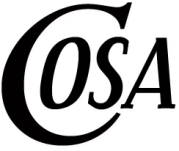 YOUTH DEVELOPMENT PROGRAM SCHOLARSHIPSPROGRAM DESCRIPTIONThe Coalition of Oregon School Administrators awards five scholarships to a 2- or 4-year college or university, trade or professional/technical school.  All are $1,000 one-time awards to graduating seniors.COSA/California Casualty Partnership (2)OALA (Oregon Association of Latino Administrators) (1) – To a deserving Latinx studentNWEA (Northwest Women in Educational Administration) (2) – Young women entering the field of educationSTUDENT SELECTION CRITERIAMust be enrolled in an Oregon public high schoolMust identify a college, university, trade or professional school that he/she plans to attend and indicate the field of studyShould be active in community and school activitiesShould possess a 3.5 GPA accumulative or higher as of the last posted grading periodWill submit a one-page essay about background, influences and goals.Will secure the endorsement (letter of rec.) and signature of a COSA memberWill enroll the fall term he/she graduates from high schoolHigh school registrar must initial GPA on application form and student must sign applicationInclude copy of current transcriptCOSAWill provide direct payment to the individual recipients when proof of registration is receivedMay present the scholarship awards to the winners at their local school site, if requestedHOW TO APPLYApplications are available through schools, and the COSA office:COSA707 13th St. SE, Suite 100, Salem, OR 97301(503) 581-3141Applicants may download the application from the COSA Web-site (www.cosa.k12.or.us), print it out and mail it in.Applications must be postmarked by March 1, 2021Selections will be made by the COSA Scholarship CommitteeApplications must be completely filled out. The original application plus one copy must be submitted in order to be acceptedWINNERS WILL BE NOTIFIED NO LATER THAN MAY 1st, 2021.COALITION OF OREGON SCHOOL ADMINISTRATORS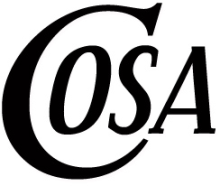 TELEPHONE (503) 581-3141FAX (503) 581 9840Youth Development ProgramSCHOLARSHIP APPLICATION FORM – 2021I.	Applicant’s Name: Address: City: 	State: 	Zip: 	Phone:Parents Names: School Presently Attending: School Address: City: 	 State: 	Zip: 	Phone:Principal: II.	Applicant’s cumulative GPA (grade point average based on a 4.0 system): *Please enclose your most recent transcript.III.	Identify the college, university trade or professional/technical school applicant plans to attend: The field of study to be pursued: IV.	Print name and position of COSA member (your school administrator):SIGNATURE OF COSA MEMBER: 	*Please include a brief endorsement (letter of recommendation) by COSA member (limit 1 page).V.	APPLICANT’S SIGNATURE: 	VI.	STUDENT ACTIVITY INVOLVEMENTList student activities in which you have participated during grades 9-12 and "X" the appropriate grade level(s). Limit your responses to the space provided - one entry per line.VII.	SCHOOL LEADERSHIPList leadership positions held and accomplishments through grades 9-12 and "X" the appropriate grade level(s).  Limit your responses to the space provided - one entry per line.The next two pages contain Sections: VIII Community Service, IX Non-school Activities and X Obstacles Overcome.  Please complete only two of the following three for the applicationVIII.	COMMUNITY SERVICEList volunteer services that you performed for others during grades 9-12.  Also indicate the hours per year.  Limit your responses to the space provided - one entry per line.Please provide a short description of your most rewarding activity: NON-SCHOOL ACTIVITIES / WORK RECORDList non-school activities / work that you participated in during grades 9-12.  Please indicate any leadership positions held within those activities.  Limit your responses to the space provided - one entry per line.OBSTACLES OVERCOMEIf personal or family circumstances limited your involvement in community service and/or non-school activities/work, please describe below.BACKGROUND, INFLUENCES and GOALS (Must be submitted by all applicants)Submit a one-page, double spaced statement briefly describing 1 or 2 of the following questions.  How has your family background affected the way you see the world?  Who in your life has been your biggest influence?  What are a few of your long and short term goals?  REMEMBER - ONE PAGE MAXIMUM.Judges will evaluate CONTENT, SPELLING, GRAMMAR, NEATNESS and ORGANIZATION.GradeGradeGradeGrade Student Activities9101112 Example:        Member of Marching BandXXXGradeGradeGradeGrade LEADERSHIP POSITIONS/ACCOMPLISHMENTS9101112 Example:        Class PresidentXXHours Per YearHours Per YearHours Per YearHours Per YearCOMMUNITY SERVICEIDENTIFY TYPE OF SERVICE9101112+Example:        Tutor/MentorTutored Elementary Students1015Hours Per Yr.Hours Per Yr.Hours Per Yr.Hours Per Yr.Hours Per Yr.Hours Per Yr.Hours Per Yr.Hours Per Yr.  ACTIVITY / WORK9101112+  LEADERSHIP9101112+  Example: Stock Clerk80110110110  Example:        Troup Leader36